In the Name of Allah, the Most Compassionate, the Most MercifulACLASSIFICATION of  ALMIZAN   THE INTERPRETATION OF HOLY QURANBOOK  SEVENJINN & SATAN BY:  Great AllamehSeyyed Mohammad Hossein Taba-TabaiiEdited, Summarized, Classified, and Translated by:Seyyed Mehdi Amin2016"Allameh" Ayatollah Seyyed Mohammad Hossein Taba-Tabaii & His Masterpiece: " ALMIZAN, THE INTERPRETATION OF HOLY QURAN"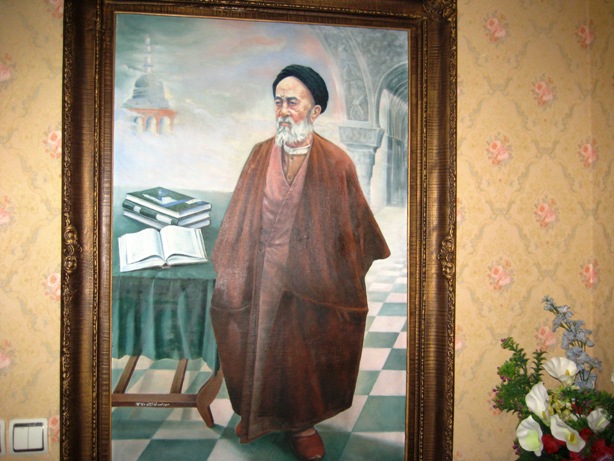 Image of Allameh                                                                                             ( Oil Painting. Work: Seyyed Mehdi Amin, 1370 )CONTENTS:) Red Lines was Translated )BOOK SEVEN: JINN & SATANIntroduction 	11A Research on Mentality of People about Angels, Jinn, and Satan	11PART one :  The Teachings of Quran In Recognition of Jinn	14Chapter One: The Nature of Jinn, and its Potentials	15What is Jinn?	15Raw Material for the Creation of JinnReproduction of Later Generations of Jinns and their Sexual RelationsRelationship of Jinn and Satan - (Jann and Ibliss)Link of Jinn and Satan's TribeDifference in Raw Material of Jinn and Mankind Creation of First Jann (Father of Jinn-Kind) and First Man (Father of Mankind)Human Superiority over JinnConcept of Obsession-Whisperer and Devils of Man and Jinn Chapter Two: Faith and Unfaith in Jinns	Different Sects of Jinns and their Righteous and Unrighteous GroupsMuslim Group and Deviant Group of JinnsOne Prophet for Both Jinn and ManConverting Certain Groups of Jinn to Islam after their Listening to Quran Speed of Jinns Believing in QuranJinns Converting to Islam, and their Previous Faith in Religion of Moses	Chapter Three: Jinn at History	Jinn tribes in Composition of the Army of the Prophet SolomonJinn-Afreet and its Super Evil ForceDevils of Man and Jinn Works as Enemies of the ProphetsSolomon's Death, and Lack of Jinns Knowledge of the UnseenChapter Four: : Jinns Ban to Overhear the Divine RevelationBanning Jinns Ascent to Sky after Appointment of Prophet of IslamDefending from Penetration of Jinns into the sky for OverhearingJinns Surprise and Ignorance about the State of RevelationChapter Five: Death and Resurrection of Jinn	Death of Jinns and their Previous TribesDeath of Some Jinn Nations to Termed-Death Before the ResurrectionResurrection of Dead Jinns and Questioning themWay of Questioning Jinns' Deeds at ResurrectionAppearance of Jinn and Mankind's Inability at ResurrectionChapter Six: False Beliefs on Jinn	Worship of Jinn in Human Historic SocietiesDeny of Jinn Possession in CreationPagan Tribals Beliefs in Jinns' HarassmentDenying the Lies of  Polytheists Jinns by their BelieversJinns admit to their helplessness before GodJinn-Partners, King of Fairies, and other False BeliefsPART  Two :  The Teachings of Quran In Recognition of Satan	17Chapter One: The Creation of  Satan, its Essence and Nature	18The Issue of Satan 	18Quran's View on the Nature of Satan	18Satan's Raw Material	20Realness and Nature of Satan (the Ibliss)Unity of Satan's Gender with JinnConcept of the Word "Satan" and its Relationship with "Jann" Relationship of Satan's Gender with Jinn (Jann) Difference in Gender of Angels with SatansIbliss, the Father of SatansDescendants and Generation of SatanDifference of Ibliss with Satans, Ibliss's Offspring and Tribe The forces of Satan, their Individual and Social Operations Chapter Two: The Philosophy of Satan's Creation	21		Questions about the Philosophy of Satan's Creation 	21Philosophy of Satan's Creation, and the Law of Good and Evil	23Genetic Roots of Law of the Opposits, and Philosophy of Satan's Creation	24Necessity of Satan's Existence as a Pillar of Mankind Existence System	25Divine Examinations by Satanic Suggestions	26Satan as an Agent for Human ExaminationAttributing Satan's Deeds to God's Permission Why did God not Prevent the Satan?God's Will in Effect of Satanic SuggestionsSatan's Way is Suspended due to Divine DecreeWay of Attributing Satan's Possessions to God's AuthorizationPossessions of Satan and the Role of Human Free WillQuestion of Determinism and Free Will, and Human Following of SatanSatan's Deception, Primary Misguidance  and Secondary PunishmentThree Divine Command to Reject Independence Claim of SatanThe Responsible Human, and Imaginary Relationship between Satan and Man  Chapter Three: Satan's Duties and Methods of  its Work	How Does the Delusion of Satan Take Place?Effect of Satan's Close to Human Heart Satans Variety and Diversity of their SkillsWhat is the Satanic Memories?Way of Inducing Satanic SuggestionsNullification of Satanic SuggestionsConcept of Circling Satan and his CircleConcept of Satan's SeduceSatan's Seduce and Way to Confront itConcept of Satan's Sound and Rally by its Cavalry and InfantryConcept of Satan's Temptation and RespiteTransfer of Satans' Temptation by HumansConcept of Satans' TalkConcept of Temptation and the Presence of SatansWeakness of Satan's Deceptions and TricksSatan's Deviance, a Primary Deviation or a Penalty?  "Divine Scheming", "Respite", and  "Progressivity", Attributing to God or Satan?Jinni Satans, the Builder and Diver in Capture of Prophet Solomon (as)Reason for Resembling the Hell's Fruit Trees' Bloom to Head of Satans Chapter Four: Working Tools of  Satan	Satan's Field of Action and Influence Natural and Mental Pleasures, and Satanic PleasuresWay of Being Caught in Trap of Satan Satanic Attraction of Actions and their Ineffectiveness Relationship of Satanic Actions with Wine, Gambling, and its EffectsAffection of lust, and Way of Attributing it to SatanConcept of Satan's Footsteps, and Limited Fields of its InvitationConcept of Adorning the Earth by SatanDifferent Purposes of World Adorning,  its Attribute to God and SatanConcept of Satan's Ambushing and Surrounding Human Satan's Intervening in Quality of Charity, its Invitation to Poverty and ProstitutionUsury, and Satan's Influence on Human Recognition PowerMagic and Witchery in Jewish People, and Concept of Satans Disbelief Selected Traditions in Manner of Devil Possessions  Chapter Five: Satan's  PossessionsLack of Human Consciousness from the Attack of SatanHow Satan and his Men See and Possess Man?Human Intelligence and Perception, is where Satan SeduceSatan's Misuse of Human Sensual ConditionsSatan's Intervention on Human MistakesSatan's Intervention on Lose of Human Memory of God's ForbiddingHuman's Lose of Memory by SatanSatan Surrounds the Bewildered ManWhat State Does Satan Change in Human Soul?Satan's Relation with Human Acts Contrary to his Nature and Change his PhysicSatan Promises and False Hopes of ManHuman Devils and their Field of ActionWhere a Man is Called Human-Devil?Satan's Enmity against Human and its Effects Follow up Human Neglect by Satan Invitation, Deception, Abandon and Hatred of SatanConcept of Satan's Share in Use of Human Wealth and ChildrenUpon whom the Devils Descend?Satan-Mate and his Constant Companion of ManWhich Classes of Mankind is Condemned to Satan's Temptations?How Human Nerves and Mind Disorder by Satan?Way of Satan's Effect in Human Dreams Chapter Six:  Immunity from Satan's PossessionsGod's Promise to Man, His Command of Disobedience to SatanException of Purified Persons from Satan's TemptationsDenying the Rule of Satan over ManSatan's Promises, and Lack of his Control over the Servants of GodCommand to Islamic Society to Avoid Following the Footsteps of SatanDenying Satan's Domination over the Holders of Faith and Trust to GodWhat Kind of People are Immune from Satan's Dominance?Who and How are Reserved of Satan's Temptation?Separation of God's Servants from Satan's Followers Politeness in Discourse, and Avoid of Satan's TemptationChapter Seven:  Guardianship of Satan Upon whom Satan Gets Dominance and Guardianship?Satan's and his Followers' Mutual Use of EachotherMutual Guardianship of Oppressors and Followers of SatanGuardianship of God,  Angels, and SatanGuardianship of Satan, and Followers of Imaginary Guidance Guardianship of Satan and its MonopolySatan in Historical SocietiesBackground in Humans to Accept Satan's Temptations Satan's Misuse of Liberty to Accept Guardianship of DeviantsFollowing of Satan, a Penalty for Human's Primary DeviationThe Brethren of Satan, and Examples of itPagans' Stimulation by Satan, Attributing to God's PermitWhat Group is the Party of Satan?Hypocrites and their Evil WhispersRejecting the Blind Obedience of Satan-Made Ancestral Rituals Examples of Satanic Revelation to Create Doubt in Divine CommandsProhibition of Obedience to SatanDeny of Satanic Guardianship of Devising and Witnessing in Creation	Chapter Eight:  Satan's Early Move in Opposite Direction of MankindSatan as Opponents Factor, Angels as Agents in Service of ManNo Advantage in Jinns and Satans' Fiery Creation on Man's Dusty CreationGenetic Relationship of Human Creation with Angels and SatanEnmity of Satan's Essence against Human FelicityWas the Enmity of Satan with Adam or with Human Kinds?Satan's Rejection to Honor MankindReason for Satan's Enmity with Adam Primary Defiance of Satan, its Impact on Extending Human Race MisguidanceSatan's Being Infidel before Creation of AdamArrogance of Satan to God AlmightyFirst Sin against God AlmightySatan's Justification on his Arrogance.Satan's Equal Position with Angels before his RebelConcept of Satan's Fall and ExitDefiance as Satan's Substantial RequirementGenetic Rebellion of Satan against the Truth of HumanityChapter Nine:  Satan's Role in Human Race Exit from ParadiseQuranic Verses about Adam's Paradise and Satan's TemptationWhere Was the Paradise of Adam and Satan?How was Adam and his Wife Tempted?Satan's Task to Point out Adam's Fault and his Descent Satan's Temptation in Leading Adam towards the Tree of EternitySatan's Removing Adam's and his wife's DressSatan's Method of Justifying Adam's Ban Adam, his Seeing, Talking to Satan, and Satan's DeceptionWay of Satan's Enter and Exit from ParadiseConclusion of the Story of Adam and SatanViolation of Divine Covenant with Adam and the Role of SatanDescent of Adam, his Wife, and Satan			Chapter Ten:  Immunity of the Revelation of Qur'an to SatanDivine Revelation Immunity in its Stages to the Influence of Satan Satans' Attempt to Overhear the Conversation of AngelsProtecting the News of Unseen and Future Events from Satanic GiantsRepelling Banished Satans from World Sky by AeroliteConcept of Meteor in Quran and its Relation with Driving the SatansStoning the Satans by Stars in the Sky of WorldDeny of Attributing Quran to Satanic SuggestionsConcept of Seeking God's Asylum while Reading QuranLack of Satans' Capability to Hear the Revelation and News of SkyChapter Eleven:  Prophets Challenge with Satan Can Satan Possess in Prophets? Way of Prophets Seeing and Recognizing Satan   How Satan Acts against Prophets? Cases of Attributing Physical Distress of Prophets or Saints to Satan Cases of Prophets Lack of Immunity against Satan's Possessions A Survey on Traditions about Satan's Conversation with ProphetsChapter Twelve:  Stoning and Cursing SatanConcept of Stoning and Cursing SatanConcept of Stoning and Cursing Satan, its DurationHow Long is the Duration of Cursing Satan ?Chapter Thirteen:  End of Satan's DeadlineEnd of Satan's Deadline and Survival of Human Competent SocietyThe Deadline for the End of SatanSatan's Deception Timeout with Human Death and Start of PurgatoryWhat Time is Satan's Deadline and the Day of "Definite Time"?Chapter Fourteen:  Resurrection of Satan on DoomsdayProving Resurrection for Jinn, Satan and their Followers Hell, Place for Satan, his Seed and Followers Situation of Satan and Seducers in Hell Satan's Antipathy against his Followers on the Day of Judgment Human's Conflict with his Satanic-Peer in Front of God Resurrection of Satan's Followers with their Satanic-Peers Confront of Tyrants with Satan in ResurrectionIntroduction A Research on Mentality of People about Angels,Jinn, and Satan	When we speak of "Angel", what comes to our mind is an image of an innocent child or a young girl with colorful feathers, drawn in the vault of the churches or in paintings of Artists.	When we speak of "Jinn", what has already been taken place in our minds, are evil creatures, sometimes very small and invisible, that were embodied by the quota-tions of timid children or the stories of grandmothers, fortune-tellers, and Jinn-captors.	And when the "Satan" is spoken, immediately images of old books comes in mind, therein Satan was pictured on the shape of a giant, ugly and unsightly, with sharp horns on either side of the head. The historical background of these pictures return to the Ages of Polytheism and Paganism of human history, wherein the statues of such  giants, with horns and tail, were worshipped just to escape from the evils and bad events.Teachings of Quran about Angels Jinn and SatanWhat the Quran is effective in this area, you will notice clearly in the different parts of this book. According to the classifications made you can study on these creatures and on their nature of functions and effect of actions.What is needed to add is that, at the time of reading and thinking on this book, you may ignore the primitive mentalities as well as the church graffiti or old paintings which made preoccupied images in your mind, and by the new facts that God, as the Creator of the Universe, expressed in this book, find a new perception. The Scientists  may also consider the new idea in this book to make it a base for their scientific theories. Todays, the new science found out the new agents which accept them as invisible factors, such as sound waves, radio waves, optical waves, gravity, and so on. While these factors cannot be seen, but all people feel their effects. They are named Waves because of their move like sea waves, and some others named power based on the prior knowledge of the other forces. However, one thing is certain that:- First, these factors are present,- Secondly, the factors are not seen and are Unseen,- Thirdly, the work and activities of these factors is evident in everyday life of humans and in the visible universe. Some of them record and broadcast our speech and image, and proceed it by an unimaginable speed. Some, for billions and billions of years, without the slightest violation of its duty, preserve the heavenly spheres and coordinate their motion and set them altogether.If we compare these concepts and what we will find in the contents of this book, as well as the description of these factors by God in the holy Quran, how simple can we remove the preoccupied images of angels and winged girl painting or statues from our mind and replace it with such clear facts.(See Chapter 5, The duty of Angels to protect human, his deeds, and words.Also, Chapter 1, The nature and functions of the Angels.)Why We Do Not See These Factors?Human beings cannot see the Nature of Things. But only if the light hits an object, its Image is transmitted to the brain through the eye. If the light intensity is more or less than what the eye uses, the object is not seen. On the other hand, we know that the Radio frequency broadcast with a dizzying speed of 300/000/000 kilo-meters per second, which is much more than what the human ear uses. We only hear frequencies from 60 to 4000.  So, these factors and powers can only be understandable by our eyes and ears when we can lower and limit them to the extent and frequency of our perception tools, or empower our perception tools enough to reach their limit and frequency.The reason why we do not see these factors governing the universe and human life, is this limitation. If one day this limitation is lost, or the human being get out of his body and the limitations of the physical body, a lot of unseen for him will be visible.The Effects of Angels' WorkIf we do not use the English word of "Angel" (The Spiritual Being, Attendant or Messenger of God,) in case of these Creatures, and instead of it we try to find a word or synthetic to imply the sense of  "Divine Kingdom Agents," ( such as Arabic word "Malak or Malakoot", we can feel a better concept of power and rule which lies in the sense of this combination.The Holy Quran calls these Agents, that run the world, as "Malak - the Divine Kingdom Agents." Quran accepts the Malaks as the intermediaries in Devising and the Messengers, whose power of act and speed in movement, is unthinkable for us.We do not insist on using the words like "Power" or "Waves" and other similar pre-used words, to define the Malaks (Angels) running our Universe, but we insist to create the concepts of these "Divine Kingdom Agents," in the readers' mind.What about "Jinn" and "Satan" should be added is that, there are some agents whose intentions and services are in contrary with the Angels.  While the Angels intentions and functions are in the service of man and his life evolution and happiness, those agents, because of their different nature and creation, act against the human and his happiness.Seyyed Mehdi AminMars. 1994PART one : The Teachings of Quran                        In Recognition of                Jinn	Chapter OneThe Nature of Jinn, and its PotentialsWhat is Jinn?«قُـلْ اوُحِـىَ اِلَـىَّ اَنَّهُ اسْتَمَـعَ نَفَـرٌ مِنَ الْجِـنِّ فَقـالُوا اِنّا سَمِعْنـا قُرْانا عَجَبا!»  (1 / جن)" Say: it has been revealed to me that a party of the jinn listened, and they said: Surely we have heard a wonderful Quran!"(Holy Quran. Jinn, 1.)The word "Jinn" means the kind of God's creatures hidden from our senses, the Holy Quran admitted the existence of such beings,  and expressed the following matters about them:1- These Kind of creatures were created before mankind.2- This kind of creature was created of the gender of Fire, likewise the Human Kind was created from Soil:" And the Jinn We had created before that of an [invisible] intensive fire !" (Holy Quran. Hejr, 27.)3- This kind, such as the human kind, has life, death, and Ressurection: "Such people will be subject to the punishment of God, which was also decreed for many human beings and jinn before them. These people are certainly lost!" (Holy Quran. Ahqaf, 18.)4- These kind of living creatures, like other creatures, have male, female, marriage, birth and reproduction:"Certain human beings sought refuge with certain jinn and this increased the rebelliousness of those jinn ." (Holy Quran. Jinn, 6.)5- This kind, like human beings, have the Intelligence and Will, and moreover, they can do many fast and hard works that the humankind cannot do, such as mentioned in the Verses related to the stories of Solomon (AS), where the fairies were subjected to His Holiness, and also in the story of Sheba.6- The jinn, like human, are believers and unbelievers, some of them are pious and others are corrupt ones. In this regard we read the following Verses:- " I did not create the jinn and the humans except that they may worship Me !"  (Holy Quran. Zariyat, 56.)-2 " Surely we have heard a wonderful Quran.  It does guide to the Straight Path, so We believed in it !" (Holy Quran. Jinn, 1.)3-"And among us some are Muslims and Some are dis-believers!" (Holy Quran. Jinn, 14.)4- "Among us some are righteous…!" (Holy Quran. Jinn, 11.)5-" They said: O, our people! We listened to the recitation of a Divine Book after Mussa's Book, confirming the previous Scriptures; it guides to the Truth and to the Straight Path. O, our people! Listen to the one who Invites you to Allah and believe in him…!" (Holy Quran. Ahqaf, 30-31.)And other verses that refer to other characteristics of the jinns.(Almizan v. 39, p. 190.)PART two : The Teachings of Quran                        In Recognition of                   Satan	Chapter One The Creation of  Satan, its Essence and NatureThe Issue of Satan The issue of Satan in our view is a commonplace and banal issue,  we pay no more attention to it, except that we curse him several times a day, and of him we seek shelter to God, and condemn him for sake of some of our disturbing thoughts that we deem are of his side. But one must recognize that this issue is one the important subjects deserves careful consideration and discussion,  Unfortunately, so far, we have not sought to see what did the Holy Quran say about the truth of these strange creatures, while they are absent from our senses, they have the strange possessions on the world of humanity !Why should we not intend to pay attention? Why should we neglect to recognize our domestic and inner enemy? The enemy that since the dawn of man-kinds till the end of their life, and even after their death, he did not stop his plots to involve the humans and fill them in hell and eternal punishment ?Why we do not know what kind of strange creature is he that while he is busy with one of us to deceive, at the same time he is busy to mislead exactly the same way and at the same time, all the humans kind?  While he is aware of the outwards of everyone, he is aware even of the most hidden and secret thoughts at the angles of humans' mind. In addition to his awareness of human thought, he is engaged in conspiracy and misleading of its owner as well?(Almizan v. 15, p. 46.)Quran's View on the Nature of Satan« قُلْنــا لِلْمَــلاآئِكَــةِ اسْجُــدُوا لاِدَمَ فَسَجَــدُوآا اِلاّ اِبْليــسَ... !» (11 / اعراف) "Certainly We created you, then We formed you, then We said to the angels," Prostrate before Adam." So they all prostrated, but not Iblis: he was not among those who prostrated!"(Holy Quran. A'araf,11.)Several Quranic Verses show that: Satan is a creature of God's creatures, who have the will and consciousness like humans, and invites the human beings to evils and immoral acts, pushing them toward Sin. This Creature exists before human beings, lived with the Angels, and has not had any distinction from them. After that Adam (AS) was created, he was removed off from the Angels' line, and unlike them fall in the way of evil and corruption. Finally, his fate ended to a point that, any kind of deviations, misery,  misleading, and wrongs are committed by the human beings are, in some way, attributed to him. In contrast, the Angels, if every individual human beings can achieve to happiness, final perfection, and nearness to God; are, in some way, attributed to the guidance of them.Satan, to do his work, has many assistants and followers out of his children, jinns, and the men, that each of them, in a certain way, apply his commandments. He instructs them to intervene and possess in the world, and in everything connected with human life, in order to show the falsehood as truth and pretend the ugliness as beauty. They also show obedience to his commandments, and possess in human hearts, bodies, wealth, children, and other worldly aspects of their lifes. They try to misslead humans, sometimes collectively, sometimes individually, at one time slowly, the other time quickly, sometimes indirect, the other times by means of worship, and finally by sin.The possession of Satan and his army is not so perceptible to human being to understand that when Satan enters in his heart and how induces the invalid thought in his heart, or acknowledges that the thought is not his own and the other person has induced it in his heart- so, not the work of Satan and his army is annoying the Human behavior, nor their essences and individuals are within the scope of human existence, except that God has informed us that Satan is of the gender of jinn, and God has created Satan and his army out of fire. In anyway there is differences on the start and end of his existence.(Almizan v. 15, p. 57.)Satan's Raw Material«خَلَقْتَنى مِنْ نارٍ...!» (76/ص)" … You Created me from fire…!" (Holy Quran. Saad, 76.)	In this Verse, Satan explains his reason for disobedience from God's Command, why did not prostrate himself to Adam. The reason is that he says: I have my inherent nobility, since You have created me from fire,  but Adam is a creature made of clay !(Almizan v. 34, p. 41.)Chapter TwoThe Philosophy of Satan's CreationQuestions about thePhilosophy of Satan's Creation «يا بَنى آادَمَ لا يَفْتِنَنَّكُـمُ الشَّيْطـانُ...!» (11 تا 25 / اعراف) " O, Children of `Adam! Do not let Satan tempt you…!"(Holy Quran. A'araf, 11-25.)1- Why God created the Satan ? He knew what he was?2- Although the Satan was a Jinn why God caused him to associate with Angels?3- While God knew Satan will not obey Him, why ordered him to bow?4- Why did not help Satan to bow and led him astray?  5- Why did not destroy Satan after his disobedience ?6-Why God granted Satan a respite until the Day of Resurrection or the Day of an Appointed Time?7- Why God allowed Satan, like the blood, to flow in all parts of human life and possess him?8- Why God confirmed Satan with forces and allowed him to get way to all over the human life?9-  Why God made Satan hidden from human perceptions and sight?10- Why did God help Satan thoroughly, but did not help humans?11- Why God did not restrain disclosing the human creation secrets  to Satan, to avoid his greed to mislead the human?12- Even though Satan was the farthest and most hostile creatures, how did he speak to God and God spoke to him? and how?13- Which way was Satan's entry into Paradise?14- How is it possible the falsehood, temptation, and sin be committed in the holy and sacred place of Paradise?15- While the Satan's speech was against the God's Order, why did Adam accept it ?16- While the eternal dwelling in the world is in contrary with the belief in Resurrection, how did Adam greed in his immortality?17- How is it possible that Adam commits a sin while he was a prophet?18- While the penitent is like someone who has no sin, how Adam's penitence was accepted but he did not return to his primary Position?  And how... and how...?The neglect and failure of most commentators in this very real and serious discussion, and their carelessness in question and answer get to the extent that in answering these problems, some of them had dared to say that the purpose of the Adam in this story is the "kind" of man, and the story is a fictional story, or tell that the purpose of Satan is the forces that invite the man to evil and corruption. Or tell that the issuance of immoral deeds from God is permissible, and all the sins is of His own.  And He destroys what He created, and generally the "Good" is what He wants and Orders to do it, and the "Bad" is what he has forbidden it, or tell that Adam was even not of the Prophets' group, or the Prophets are in general not innocent of sin, or before their Prophet-hood they were not innocent, therefore when Adam disobeyed God he was not appointed as a Prophet, or tell that all these scenes are for the sake of examination.It should be understood that the only cause of the futility of these discussions is that the commentators, on these issues, did not differ the real aspects from the nominal aspects, and did not separate the genetic issues from the legislative issues, thus tangled the discussions, then involved the contractual and nominal principles, that have no use except in legislation and social system, in the creative affairs and stated it.If we want to discuss freely around this issue as well as the religious and genetic truths of it, we should already explain some topics as below:1- Philosophy of Satan's Creation, and the Law of Good and Evil2- Genetic Roots of Antithesis Law, and Philosophy of Satan's Creation3- Necessity of Satan's Existence as a Pillar of Mankind Existence System(Almizan v. 15, p. 47.)1- Philosophy of Satan's Creation, and the Law of Good and Evil«يــــا بَنـــى آادَمَ لا يَفْتِنَنَّكُــــمُ الشَّيْطـــــانُ...!» (11 تـــا 25 / اعـــراف)" O, Children of Adam! Do not let Satan tempt you…! "(Holy Quran. A'araaf, 11-25 )First, we should know that "all things" which have been created, or may be created, in their existence, are "Good", namely, they are good in mere creation, without anything be added them, so that, if we assume, even as an impossible assumption, that one of the evils is destined to be created, and it comes to the world,  after his existence, his case will be like the case of other creatures, namely, no trace of evil and wickedness will be with him, unless its existence is added by or connected to other thing, and because of this connection, it spoils and corrupts one of the systems of the Existence rightful system, or causes a number of other creatures to be deprived of their welfare and happiness. This is where the evils appear all around the world.And, what we mentioned above: " Without anything be added them," we meant same, therefore, if we find that a creature, such as snake or scorpion, is harmful for us because of an additional means they have, we must understand that it has certainly some useful advantage than its disadvantage, otherwise the Divine Wisdom would not demand its existence. In this case, the existence of such a creature would also be "Good".This is the same meaning that the following Verses refer to it:" Allah is the One Who gives the best Perfection to all that He created…! " (Holy Quran.Sajdeh , 7. ) "Blessed be Allah, the Cherisher/Nurturer/Lord of the Worlds !" (Holy Quran.A'araaf , 54. )" And there is not a single creature but Glorifies His Praise, but you do not understand their Praise and Glorification…!" (Holy Quran. Asra , 44. )(Almizan v. 15, p. 49.)2- Genetic Roots of the Law of Oppositesand Philosophy of Satan's Creation«يــــا بَنـــى آادَمَ لا يَفْتِنَنَّكُــــمُ الشَّيْطـــــانُ...!» (11 تـــا 25 / اعـــراف)" O, Children of Adam! Do not let Satan tempt you…! "(Holy Quran. A'araaf, 11-25 )Second - the World of Creation, to such an extent, all its components relate to each other, and like a chain, its beginning is connected to its end, so that the creation of a part of it demands the creation of entire world, and the improving a part of it requires the improvement of the entire world, as Said in the Verse: " And Our command is but a single word, like the twinkling of an eye…!"  (Holy Quran.A'araaf , 54. )This connection does not require that all creatures have to be alike and their associate to each other have to be equal and similar, because if all the components of the universe were alike, there was not a world but only one entity was realized, therefore the Divine Wisdom required that these creatures to be different from each other in respect of their perfection and imperfection, having the values of existence, or lack of it, and the ability to achieve that values or lack of it.If in the world, there was not evil, corruption, fatigue, lack, defect, and weakness, etc., there would be, of course, no example for good, verity, comfort, existence, perfection, and strength; therefore our reason could not find a meaning for them. Because, in general, our reason abstracts any meaning from its outer exemplar, if, in the world, there would not be misery, sin, evil, blame, punishment, and so; the happiness, obedience, faith, praise, and reward could not be realized. If there would not be a world there was not a Hereafter. If there was no Sin, namely, the disobedience of non-obligatory Command of Superior was in no way possible, inevitably, the demand of Superior becomes obligatory and compulsory, therefore, when performing a task becomes a mandate and necessity, there would be no meaning for the Superior's Command on it. Asking the Superior to such an act is to achieve an pre-achievement.And when there would be no meaning to Command of Superior,  there will be no example for Obedience; and when there would be no obedience and sin there will be no praise, blame, reward, punishment, promise, threat, warning, and good news; and when the case was so there will be no religion, no legislation, and no invitation. While there would be no religion, there will be no Prophet, and no Messenger; when there would be no Prophetic Mission and Message Calling, inevitably there will be no Society and no Civilization. If there would be no Society, there will be no Humanity, and so on; therefore supposing the lack of a single thing, is the suppose of the inexistence of all parts of the Universe.Now, as this meaning is cleared out, we say: If there would be no Satan, there will be no Mankind Existence System (Almizan v. 15, p. 49.)3- Necessity of Satan's Existenceas a Pillar of Mankind Existence System«يــــا بَنـــى آادَمَ لا يَفْتِنَنَّكُــــمُ الشَّيْطـــــانُ...!» (11 تـــا 25 / اعـــراف)" O, Children of Adam! Do not let Satan tempt you…! "(Holy Quran. A'araaf, 11-25 )The existence of Satan that invites man to evil and sin, is one of the pillars of mankind existence system. Satan's existence, with regard to Straight Path, is as the edge to the road; it is quite clear that if there would be no sides of the road, no road will be assumed. Considering above fact the meaning of the following Verses, as well as our arguments,  will be cleared:" Iblis said: As you strayed me [By depriving me from Your Guidance,]  Surely, I will lie in wait for those who Believe in Your Straight Path !" (Holy Quran. A'araaf, 16 ) "God said: This is a Straight Path to Me. As for My servants, you shall have no authority over them, except those who are misled and follow you !" (Holy Quran. Hejr, 41-42 )Considering the two aspects mentioned above, if we look at the story of Prostration to Adam carefully, we find that these Verses are, in fact, an image of the real relation which is between Mankind, Angels and Satan. The point is that, this reality is mentioned in the form of the Command, obedience, arrogance, rejection, stoning, questioning, and answering.  And it will reveal that all the problems or questions, that we quoted above a part of it, caused by failure in accuracy and thinking, like the mistake of some commentators that said, the forbidding to eat from the forbidden tree, in the story of Adam, was a formative forbiddance, unaware that the formative forbiddance means lack of creation, as is the Formative Command, which means the Creation.(Almizan v. 15, p. 50.)Divine Examinations by Satanic Suggestions«لِيَجْعَلَ مايُلْقِى الشَّيْطانُ فِتْنَةً لِلَّذينَ فى قُلُوبِهِمْ مَـرَضٌ وَ الْقاسِيَـةِ قُلُوبُهُمْ!» (53 / حج)" He would make Satan's temptations a trial for those whose hearts are hard and sick…!" (Holy Quran. Haj, 53.)Allah says in the above Verse: This Satanic Suggestions have an expedient use, and it is that people generally were tested by it, and the examination itself is one of the Common Divine Rules running in the human life; by means of this Divine Law the Auspicious ones achieve their Salvation, and the Miserable ones reach to their Adversity, these two groups must be tested. The third category that are the ill-hearted hypocrites will also be examined, with special way, in this Test, because reaching the brutal miserable ones to their upmost brutal Misery is one of the Divine Trainings, which has been desired in the Creation System, as He said: " For both groups We will bestow from the bounty of your Lord. And the bounty of your Lord is never restricted !" (Holy Quran. Ass'ra, 20.)This is the meaning of the Verse: " He would make Satan's temptations a trial for those whose hearts are hard and sick…!" (Holy Quran. Haj, 53.)Satan  also, in his mischief, is subjected to the Glorious God, Who takes use of Satan to test his Servants, and examine those people of doubt, agnostic, and arrogance.(Almizan v. 28, p. 276.)Translation is to be Continued…!